Φόρμα Εθελοντή Εκπαιδευτικού 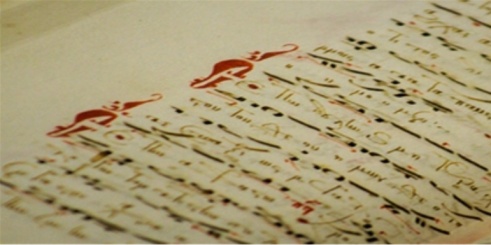 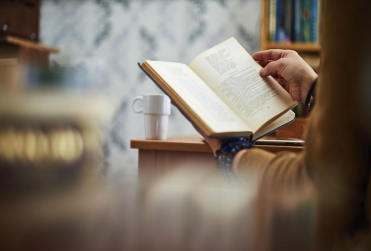 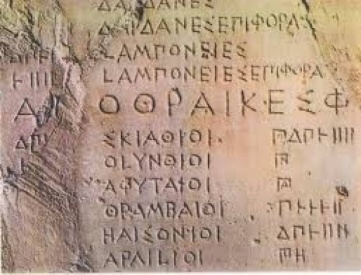 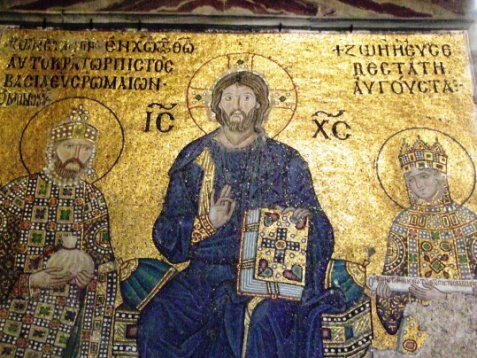 ;Σε ποια μαθήματα μπορείς να συνεισφέρεις  Ελληνική Γλώσσα (Νέα Ελληνικά, Πολυτονικό, Κείμενα Καινής Διαθήκης, Αρχαία Ελληνικά) Ορθογραφία μέσω ετυμολογίας και εννοιολογίας 2. Ιστορία (Αρχαία Ελληνική, Βυζαντινή, Μεσαιωνική, Νεώτερη, Σύγχρονη (μετά την μεταπολίτευση έως σήμερα) 3. Ιστορία (Αρχαία Ελληνική, Βυζαντινή, Μεσαιωνική, Νεώτερη, Σύγχρονη (μετά την μεταπολίτευση Έως σήμερα) 4. Μαθηματικά  5. Θρησκευτικά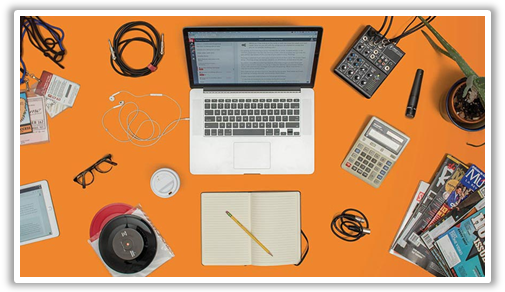 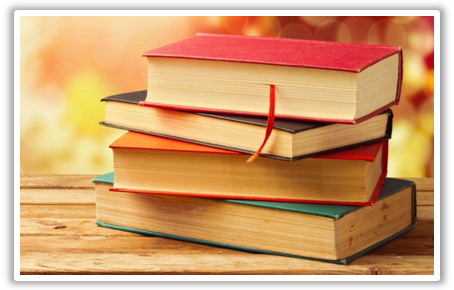 ;Σε ποια μαθήματα μπορείς να συνεισφέρεις  Ελληνική Γλώσσα (Νέα Ελληνικά, Πολυτονικό, Κείμενα Καινής Διαθήκης, Αρχαία Ελληνικά) Ορθογραφία μέσω ετυμολογίας και εννοιολογίας 2. Ιστορία (Αρχαία Ελληνική, Βυζαντινή, Μεσαιωνική, Νεώτερη, Σύγχρονη (μετά την μεταπολίτευση έως σήμερα) 3. Ιστορία (Αρχαία Ελληνική, Βυζαντινή, Μεσαιωνική, Νεώτερη, Σύγχρονη (μετά την μεταπολίτευση Έως σήμερα) 4. Μαθηματικά  5. Θρησκευτικά